Surds Course NotesSimplifying surds Adding and subtracting with surdsMultiplying and dividing with surdsExpanding brackets with surdsProblems with surds, e.g. Pythagoras in 3D Rationalising the denominator1: Simplifying Surds (You can watch the video below or click on the link to take you to the webpage)FULL LESSON – Examples are at 4:07 – 11:44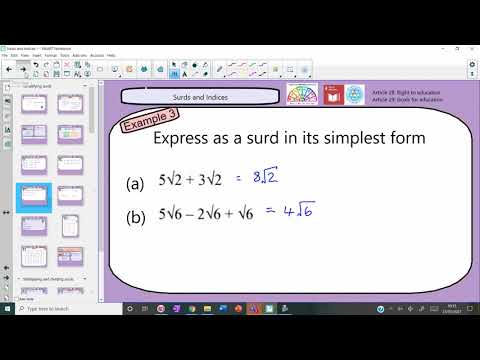 2: Multiplying and Dividing Surds (You can watch the video below or click on the link to take you to the webpage)FULL LESSON – Examples are at 3:18 – 11:20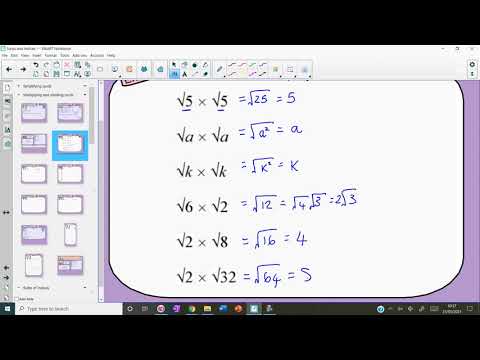 Indices Course NotesEvaluating powers Power of zeroNegative powers Multiplying and dividing terms with indices Raising powers Fractional powersExpanding brackets with indicesScientific notation3: Rules of Indices (You can watch the video below or click on the link to take you to the webpage)FULL LESSON – Examples are at 3:13 – 16:04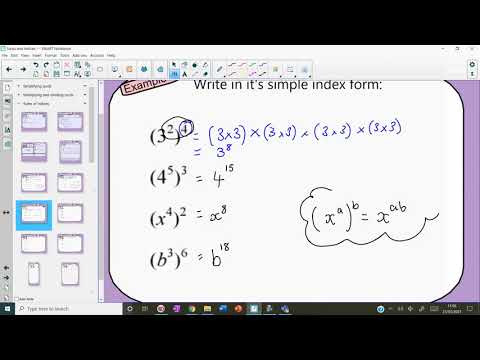 4: Negative Powers (You can watch the video below or click on the link to take you to the webpage)FULL LESSON – Examples are at 4:06 – 8:55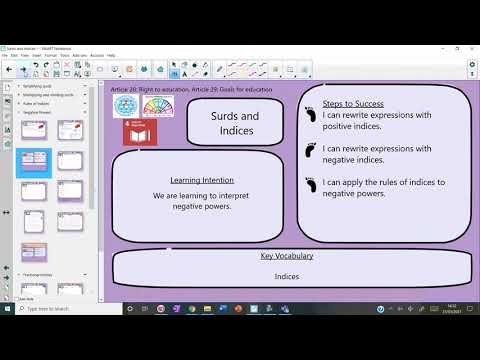 